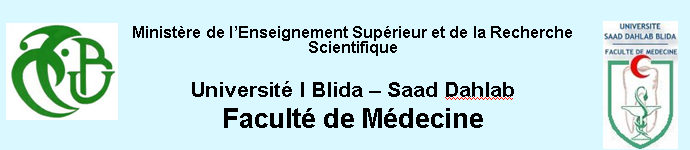 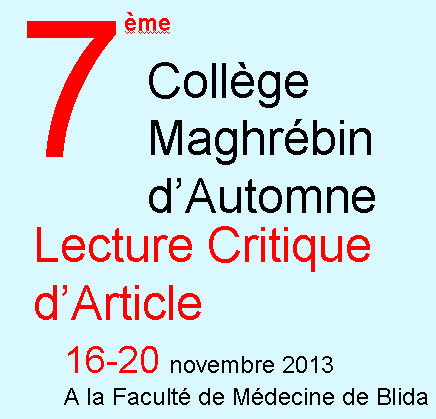 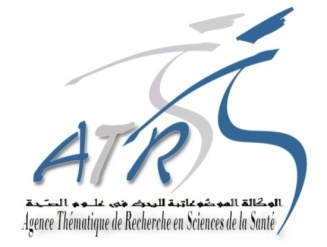 Nom : Prénom : Fonction/ Spécialité : Grade : Employeur / Université : Pays : Adresse de correspondance : Numéro de téléphone portable : E-mail : Je m’inscris à / au : Séminaire princeps + 3 ateliers (12.000 DA) Séminaire princeps (8000 DA)  3 ateliers (6000 DA) 1 atelier (3000 DA) Forum (Gratuit) Je m’engage sur l’honneur de payer les frais d’inscription d’un montant de : Je suis intéressé par une réservation hôtelièreLa fiche doit être envoyée par l’une des méthodes suivantes :E-mail : cma2013blida@gmail.comFax : (+213) 25 20 90 27Déposé au secrétariat du Doyen de  de Médecine de Blida, Université 1 Blida Saad Dahlab, Route de Soumaa, Blida ou au Service d’épidémiologie et de médecine préventive, Hôpital Franz Fanon, CHU de Blida, Zabana, Blida